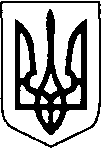 ЛУЦЬКА РАЙОННА ДЕРЖАВНА АДМІНІСТРАЦІЯВОЛИНСЬКОЇ ОБЛАСТІРОЗПОРЯДЖЕННЯ      05   січня 2022 року	м. Луцьк	 № 1Про внесення змін до складу комісії по відбору банківдля розміщення тимчасово вільних коштів районного бюджетуна вкладних (депозитних) рахунках у банкахВідповідно до статей 6, 39, 41 Закону України «Про місцеві державні адміністрації» та у зв’язку із кадровими змінами: 1. Внести зміни до складу комісії по відбору банків для розміщення тимчасово вільних коштів районного бюджету на вкладних (депозитних) рахунках у банках, утвореної розпорядженням голови райдержадміністрації від 31 грудня 2015 року № 523 «Про утворення комісії по відбору банків для розміщення тимчасово вільних коштів районного бюджету на вкладних (депозитних) рахунках у банках», виклавши його у новій редакції (додається).2. Визнати такими, що втратили чинність розпорядження голови райдержадміністрації від 18 січня 2017 року № 21 «Про внесення змін у розпорядження голови райдержадміністрації від 31 грудня 2015 року № 523 «Про утворення комісії по відбору банків для розміщення тимчасово вільних коштів районного бюджету на вкладних (депозитних) рахунках у банках», додаток 9 до розпорядження голови райдержадміністрації від 13 березня 2017 року № 109 «Про зміни в складах комісій, рад, комітетів, груп, штабів Луцької районної державної адміністрації Волинської області», додаток 6 до розпорядження голови райдержадміністрації від 19 липня 2019 року № 194 «Про зміни в складах комісій, рад, комітетів, груп, штабів Луцької районної державної адміністрації Волинської області», розпорядження голови райдержадміністрації від 25 січня 2021 року № 5 «Про внесення змін у розпорядження голови райдержадміністрації від 19 липня 2019 року № 194 «Про зміни в складах комісій, рад, комітетів, груп, штабів Луцької районної державної адміністрації Волинської області».Голова									Володимир КЕЦЯна Рогатюк 728 126Додаток 								до розпорядження голови								райдержадміністрації 								від 31 грудня 2015 року № 523                                                                                 (у редакції розпорядження                                                                                 голови райдержадміністрації «Про внесення змін до складу комісії по відбору банків для розміщення тимчасово вільних коштів районного бюджету на вкладних (депозитних) рахунках у банках»)СКЛАДкомісії по відбору банків для розміщеннятимчасово вільних коштів районного бюджету на вкладних(депозитних) рахунках у банкахГолова комісіїЗаступник голови комісіїСекретар комісіїЧлени комісії___________________________________________________КЕЦВолодимир Олександрович- голова райдержадміністраціїОМЕЛЬЧУКОлександр Володимирович                          - голова районної ради (за згодою)РОГАТЮКЯна Валеріївна- начальник юридичного відділу апарату райдержадміністраціїКОВАЛЬЧУКНадія Віталіївна- депутат районної ради, голова постійної комісії районної ради з питань бюджету, фінансів та цінової політики (за згодою)МЕДУНЕЦЬКАНаталія Михайлівна                                   - начальник управління Державної казначейської служби України у місті Луцьку Волинської області (за згодою)РИЖУКВалентина Іванівна- заступник голови райдержадміністраціїСАМОЙЛІЧОксана Володимирівна                                  - начальник відділу фінансів райдержадміністрації   